ГРАЖДАНЕ, ПРИБЫВШИЕ ИЗ СТРАН – УЧАСТНИЦ ЕАЭС (АРМЕНИЯ, КАЗАХСТАН, БЕЛАРУСЬ, КЫРГЫЗСТАН) ДЛЯ ОСУЩЕСТВЛЕНИЯ ТРУДОВОЙ ДЕЯТЕЛЬНОСТИ В РФ И ОКАЗЫВАЮЩИЕ УСЛУГИ ФИЗИЧЕСКИМ ЛИЦАМ1. Признаются налогоплательщиками налога на доходы физических лиц по доходам, полученным от осуществления трудовой деятельности на территории Российской Федерации.2. Самостоятельно исчисляют суммы налога на доходы физических лиц по ставке 13 %, подлежащие уплате в соответствующий бюджет.3. Представляют налоговую декларацию по форме 3-НДФЛ в налоговый орган по месту временного пребывания: - не позднее 30 апреля года, следующего за истекшим налоговым периодом (календарным годом, в котором фактически получены доходы);- не позднее, чем за один месяц до выезда за пределы территории Российской Федерации.4. Уплачивают налог, исчисленный по налоговой декларации, не позднее 15 июля года, следующего за истекшим налоговым периодом (либо не позднее, чем через 15 календарных дней с момента подачи декларации при выезде). 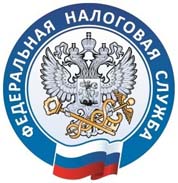 УФНС РОССИИ ПО ВОЛГОГРАДСКОЙ ОБЛАСТИ ИНФОРМИРУЕТ